What are the attitudes of Teenagers regarding Body painting?If is search with key words. like ‘body painting among teenagers’ using http://scholar.google.co.uk/I find:http://www.sciencedirect.com/science/article/pii/S0049089X07000130I copy the article details: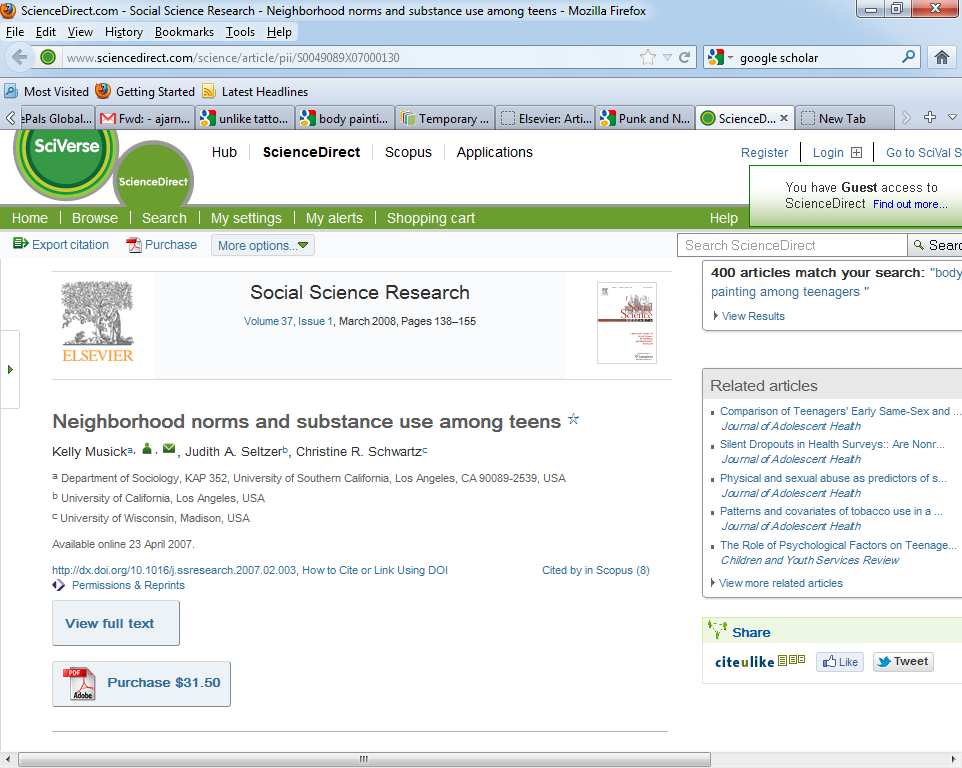 I copy the abstract:AbstractThis paper uses new data from the Los Angeles Family and Neighborhood Survey (L.A. FANS) to examine how neighborhood norms shape teenagers’ substance use. Specifically, it takes advantage of clustered data at the neighborhood level to relate adult neighbors’ attitudes and behavior with respect to smoking, drinking, and drugs, which we treat as norms, to teenagers’ own smoking, drinking, and drug use. We use hierarchical linear models to account for parents’ attitudes and behavior and other characteristics of individuals and families. We also investigate how the association between neighborhood norms and teen behavior depends on: (1) the strength of norms, as measured by consensus in neighbors’ attitudes and conformity in their behavior; (2) the willingness and ability of neighbors to enforce norms, for instance, by monitoring teens’ activities; and (3) the degree to which teens are exposed to their neighbors. We find little association between neighborhood norms and teen substance use, regardless of how we condition the relationship. We discuss possible theoretical and methodological explanations for this finding.I write the reference details:ReferencesMusicka, Kelly. (2008). Neighborhood norms and substance use among teens, Social Science Research, 37(1), pp.138–155.Website:http://www.sciencedirect.com/science/article/pii/S0049089X07000130I repeat the process until I have 5 Abstracts and 5 ReferencesIn each reference I highlight one really interesting sentence to quote (yellow) and one detail to cite (blue).This paper uses new data from the Los Angeles Family and Neighborhood Survey (L.A. FANS) to examine how neighborhood norms shape teenagers’ substance use. Specifically, it takes advantage of clustered data at the neighborhood level to relate adult neighbors’ attitudes and behavior with respect to smoking, drinking, and drugs, which we treat as norms, to teenagers’ own smoking, drinking, and drug use. We use hierarchical linear models to account for parents’ attitudes and behavior and other characteristics of individuals and families. We also investigate how the association between neighborhood norms and teen behavior depends on: (1) the strength of norms, as measured by consensus in neighbors’ attitudes and conformity in their behavior; (2) the willingness and ability of neighbors to enforce norms, for instance, by monitoring teens’ activities; and (3) the degree to which teens are exposed to their neighbors. We find little association between neighborhood norms and teen substance use, regardless of how we condition the relationship. We discuss possible theoretical and methodological explanations for this finding.I make a quote, using the APA reference style of 
Author surname (year, page), “___ .”In a study that investigated the association between neighborhood norms and teen behavior, Musicka (2008, p.138) found “little association between neighborhood norms and teen substance use.” I make a citation using the APA reference style of 
Author surname (year). The text is not quoted or copied but paraphrased in my own words.Musicka (2008) studied data from the Los Angeles Family and Neighborhood Survey (L.A. FANS) to identify if and how attitudes in a local community mold an adolescent’s attitudes toward substance use.I put these together into one paragraph.Literature reviewMusicka (2008) studied data from the Los Angeles Family and Neighborhood Survey (L.A. FANS) to identify if and how attitudes in a local community mold an adolescent’s attitudes toward substance use. In a study that investigated the association between neighborhood norms and teen behavior, Musicka (2008, p.138) found “little association between neighborhood norms and teen substance use.” ReferencesMusicka, Kelly. (2008). Neighborhood norms and substance use among teens, Social Science Research, 37(1), pp.138–155.